ЧЕРКАСЬКА ОБЛАСНА РАДАГОЛОВАР О З П О Р Я Д Ж Е Н Н Я01.11.2021                                                                                    № 454-рПро Порядок використання кваліфікованого електронного підпису та кваліфікованої електронної печатки у виконавчому апараті Черкаської обласної радиВідповідно до статті 55 Закону України «Про місцеве самоврядування в Україні», Закону України «Про електронні довірчі послуги», абзацу третього пункту 11 Порядку використання електронних довірчих послуг в органах державної влади, органах місцевого самоврядування, підприємствах, установах та організаціях державної форми власності, затвердженого постановою Кабінету Міністрів України від 19 вересня 2018 року № 749:Затвердити Порядок використання кваліфікованого електронного підпису та кваліфікованої електронної печатки у виконавчому апараті Черкаської обласної ради (далі – Порядок), що додається.Призначити відповідальним за організацію використання кваліфікованих електронних довірчих послуг у виконавчому апараті обласної ради – завідувача сектору з питань інформатизації та цифрового розвитку виконавчого апарату обласної ради ЗАГРЕБЕЛЬНОГО Юрія Олексійовича (далі – відповідальний).Встановити, що у разі відсутності відповідального (відпустка, відрядження, хвороба), його обов’язки виконує головний спеціаліст сектору з питань інформатизації та цифрового розвитку виконавчого апарату обласної ради РАК Олексій Михайлович.  Затвердити перелік уповноважених працівників виконавчого апарату Черкаської обласної ради, яким надається право застосування кваліфікованої електронної печатки Черкаської обласної ради згідно з додатком.5. Визнати таким, що втратило чинність, розпорядження голови обласної ради від 31.08.2018 № 261-р «Про визначення відповідальної особи, на яку покладено обов’язки із забезпечення застосування електронного цифрового підпису та електронної печатки у виконавчому апараті Черкаської обласної ради».6.Контроль за виконанням розпорядження залишаю за собою.Голова			А. ПІДГОРНИЙ          ЗАТВЕРДЖЕНОРозпорядження голови Черкаської обласної ради від 01.11.2021 № 454-рПОРЯДОКвикористання кваліфікованого електронного підпису та кваліфікованої печатки у виконавчому апараті Черкаської обласної ради1. Цей Порядок визначає вимоги щодо використання, у тому числі отримання та скасування, кваліфікованого електронного підпису (далі – КЕП) та кваліфікованої електронної печатки в виконавчому апараті Черкаської обласної ради (далі – Порядок).У цьому Порядку терміни вживаються у значенні, наведеному у Законі України "Про електронні довірчі послуги" та Порядку використання електронних довірчих послуг в органах державної влади, органах місцевого самоврядування, підприємствах, установах та організаціях державної форми власності, затвердженому постановою Кабінету Міністрів України від                         19 вересня 2018 року № 749.Виконавчий апарат Черкаської обласної ради (далі – апарат) отримує електронні довірчі послуги у кваліфікованих надавачів електронних довірчих послуг (далі – ЕДП) у встановленому законодавством порядку.Працівники апарату для засвідчення чинності відкритого ключа використовують лише кваліфіковані сертифікати відкритих ключів.Підписувачами є: голова Черкаської обласної ради, заступники голови Черкаської обласної ради, керуючий справами апарату Черкаської обласної ради, заступник керуючого справами апарату Черкаської обласної ради, відповідальна (уповноважена) особа за організацію та проведення процедур закупівлі апарату, працівники-користувачі Єдиних та Державних реєстрів Міністерства юстиції України, уповноважені працівники апарату, відповідальні за застосування кваліфікованої електронної печатки Черкаської обласної ради, визначені розпорядженням голови обласної ради. Підписувачі використовують винятково кваліфіковані сертифікати відкритих ключів підписувачів та захищені носії особистих ключів (НКІ - носії ключової інформації).Інші працівники апарату для підготовки, погодження та підписання проєктів електронних документів використовують кваліфіковані сертифікати відкритих ключів підписувачів - або особисті кваліфіковані сертифікати відкритих ключів, в яких не зазначаються ідентифікаційні дані апарату.Генерація пари ключів (особистого та відкритого) здійснюється підписувачем із використанням засобів кваліфікованого електронного підпису (далі - КЕП) за його особистої присутності у кваліфікованого надавача.Підписувачі застосовують КЕП з використанням захищених носіїв особистих ключів, які надаються їм у користування на період виконання службових обов'язків.Інші працівники апарату для підготовки, погодження та підписання проєктів електронних документів використовують КЕП на власному електронному носії (USB флеш- накопичувач тощо).Підписувачі та інші працівники апарату зобов'язані:зберігати особистий ключ та пароль доступу до особистого ключа у таємниці;не копіювати особистий ключ та/або не передавати його іншим особам;не залишати у приміщенні, де перебувають або до якого мають доступ інші особи, КЕП з введеним паролем у разі відсутності підписувача.Підписувачі та інші працівники апарату несуть відповідальність за зберігання особистого ключа.У разі звільнення підписувача або його переведення до іншого органу такий підписувач спільно з відповідальним за організацію використання кваліфікованих електронних довірчих послуг у апараті звертається до кваліфікованого надавача із заявою про скасування кваліфікованого сертифіката відкритого ключа підписувача, що використовувався підписувачем.Підписувачі та інші працівники апарату зобов'язані повернути відповідальному за організацію використання кваліфікованих електронних довірчих послуг у апараті захищений носій особистих ключів (НКІ). Особистий ключ знищується методом, що не допускає можливості його відновлення.Для визначення достовірності походження та проведення перевірки цілісності електронних даних, а також ідентифікації Черкаської обласної ради, як утворювача електронної печатки, у тому числі для засвідчення відповідності електронних копій електронного та паперового (фотокопія) документів оригіналу у випадках, передбачених законодавством, апарат застосовує кваліфіковану електронну печатку. При цьому кваліфікована електронна печатка утворюється за допомогою захищених носіїв особистих ключів. Кількість кваліфікованих електронних печаток, що використовуються в апараті, не обмежується. Облік використання кваліфікованих електронних печаток Черкаської обласної ради забезпечується уповноваженими працівниками апарату.Перелік електронних документів, які потребують засвідчення електронною печаткою Черкаської обласної ради, визначається інструкцією з діловодства в Черкаській обласній раді.Додатокдо розпорядження головиЧеркаської обласної радивід 01.11.2021  № 454-рПерелікуповноважених працівників апарату, яким надається право застосування кваліфікованої електронної печаткиЗаступник керуючого справами                                                                                                Н.ГОРНА№ з/пПрізвище, ім'я, по батьковіПосадаКваліфікована електронна печатка Черкаської обласної ради та місце зберігання1ГорнаНаталія ВасилівнаЗаступник керуючого справами, начальник загального відділу виконавчого апарату Черкаської обласної радиКваліфікована електронна печатка Черкаської обласної ради кваліфікованого надавача електронних довірчих послуг Інформаційно-довідкового департаменту ДПС (постійне зберігання).2ЯнишпільськаВікторія ГригорівнаНачальник фінансово-господарського відділу, головний бухгалтер виконавчого апарату Черкаської обласної радиКваліфікована електронна печатка Черкаської обласної ради кваліфікованого надавача електронних довірчих послуг Державної казначейської служби України (постійне зберігання).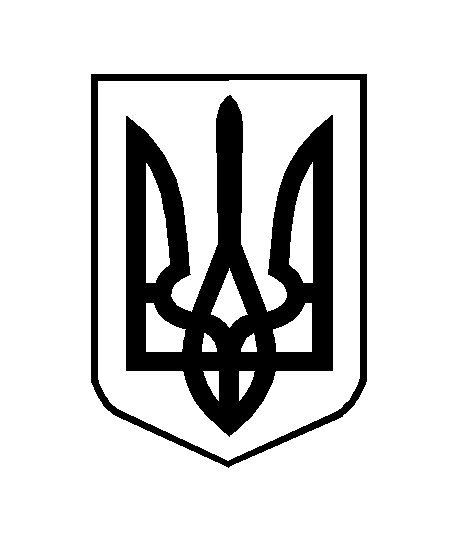 